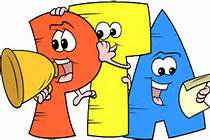 ELBURTON PRIMARY SCHOOLPARENT TEACHERS ASSOCIATIONThe Parent Teachers Association (PTA) Committee would like to extend you a warm welcome to Elburton Primary School.The main object of the PTA is to “advance the education of the pupils of the school by providing and assisting in the provision of facilities for education at the school.”  We achieve this by raising money through a number of social and fun events throughout the school year.As a parent or guardian of a pupil at Elburton Primary School you are automatically a member of the PTA.  Whilst the PTA Committee coordinate the social and fund raising programme for the year many other parents and staff then volunteer their assistance to help organise and run the individual events.The PTA Committee is elected at the AGM held in September.  The PTA Committee has the Head Teacher as its President with the remaining Committee posts occupied by parents with pupils at the school.  Regular Committee Meetings are held throughout the year with dates and times shown on the School Newsletters, School Website and Twitter, our PTA Facebook and on the Noticeboards at school.Here are a few examples of how money raised by the PTA directly benefits all the children at Elburton Primary School: .In recent years the PTA has funded: new computer tables for Foundation, new playground equipment and sports kit for football, hockey and netball teams.  We help fund the running of the swimming pool, support the many clubs that run in the school and fund annual visits by theatre groups and learning workshops.  We have also recently worked with the school to raise money to fund new ‘Learn Pad’ IT equipment and funded new lockers throughout the school.  The PTA have also bought commemoration gifts for each of the children (for example Queen’s Jubilee, WW1 Centenary and Queen’s 90th Birthday) and provide a leaving gift for each year 6 leaver.  We are now raising funds to enhance the school outside learning and recreation areas.  Regular fund raising events include: a Wine and Wisdom evening (an adult quiz night), Christmas and Summer Fairs, termly discos for infants and juniors, a Duck Race, a Pig Race evening (adults only), a every few years a family Circus and a Prom Night (adults only).  The PTA also organise a “Bag2School” clothes collection twice a year and run a Lottery – a separate Lottery application form is included in this pack. We look forward to seeing you at an event soon and please consider getting involved, helping out where you can; the PTA can only continue to run the various activities to enhance the facilities within the school and fund extra events for our children with your help and support.  Being involved with the PTA is a great way of making new friends, getting to know other parents and becoming part of the School Community.  